Wijnandsrade-Blauwe Steen 7 km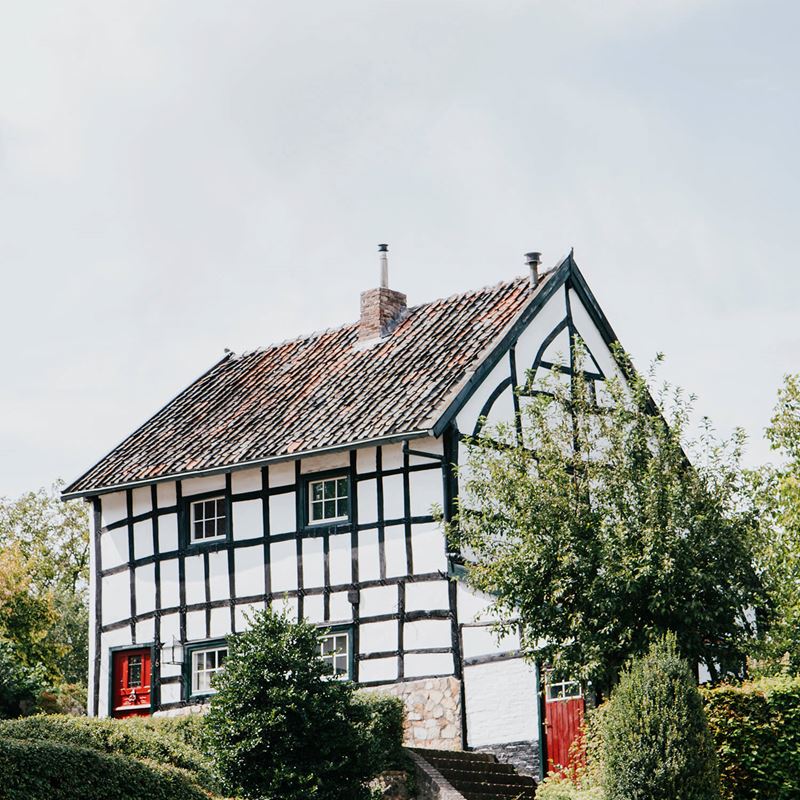 Beginpunt: Manege de Blauwe Steen, Blauwe Steen 11A, 6363 CB Wijnandsrade.Vertrek vanuit Manege de Blauwe Steen naar rechts op de Blauwe steen.Sla het eerste pad rechtsaf naar Wijnandsraderveldweg.Eerste pad wederom naar rechts, Vinkeveldvoetpad.U loopt dit pad helemaal af, dit gaat over in Vink, een stukje verharde weg, deze volgt u gewoon rechtdoor tot aan de Kersboomkensweg, hier slaat u linksaf.U loopt langs het Kasteel Wijnandsrade en bij de kruising slaat u linksaf, u kunt links of rechts aanhouden langs de vijver.Bent u voorbij de kerk slaat u de tweede straat naar links in, namelijk Oudenboschstraat.U loopt deze straat naar boven tot u na huisnummer 29 linksaf slaat, blijf rechtdoor lopen, het gaat over in een pad, namelijk de Wijnandsraderveldweg.Loop door tot aan het kruispunt en sla dan rechtsaf de Lieverkenszandweg in.Dit pad blijft u rechtdoor lopen, bij de splitsing houdt u links aan.Volgende splitsing houd u weer links aan.U loopt door tot aan de Boschweg en slaat linksaf op de Boschweg.Loop door tot aan de Valkenburgerweg, steek over en sla linksaf.Het eerste pad slaat u rechts in, de Bergerweg.U loopt langs de Molen van Hunnecum en blijft rechtdoor gaan op de Bergerweg.Bij de kruising steekt u rechtdoor over en blijft de Bergerweg volgen.U komt bij een splitsing met de Driesschenweg en slaat deze links in.Houdt links aan en blijf de Driesschenweg volgen tot u niet meer verder kunt, hier slaat u linksaf Terstraten in.Volg Terstraten tot u aan de t-splitsing komt en sla rechtsaf de Branterweg in.Bij de scherpe bocht van de Branterweg slaat u linksaf het pad in. Deze heet de Brandtweg.U blijft dit pad volgen, negeert alle zijwegen tot u aan de provinciale weg komt, hier slaat u rechtsaf, steekt over en slaat de eerste straat naar links in, de Aalbekerveldweg.Deze blijft u volgen tot aan de splitsing, hier slaat u linksaf en u bereikt hier het Eindpunt, Manege de Blauwe Steen.©Op pad in BeekdaelenWij zijn niet aansprakelijk voor eventuele schade, en/of verlies van/aan uw eigendommen zoals telefoons e.dLaat een recensie achter op onze website of facebookpagina, zo help je ons samen onze kwaliteit te verbeteren.www.tedoeninbeekdaelen.jouwweb.nlvisitbeekdaelen@outlook.comFacebook : @ Op pad in Beekdaelen / Instagram: @ Oppadinbeekdaelen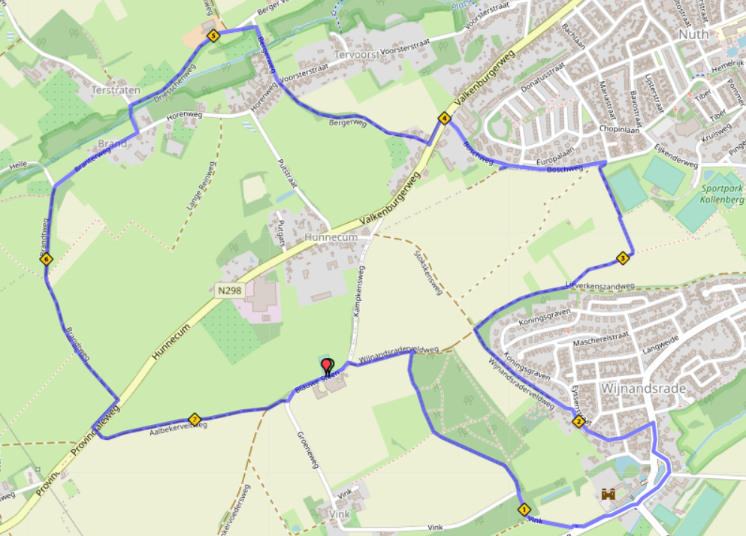 